Počasí v srpnu 2019 bylo k přírodě šetrnějšíSrpen 2019 byl teplotně nadnormální a zakončil tak nejteplejší léto (červen až srpen) za dobu pozorování od roku 1961. Samotný srpen 2019 se zařadil na 5. místo historických tabulek, když byl o 1,6 °C teplejší než dlouhodobý normál, oproti loňskému srpnu však byl o 1,7 °C chladnější. Srážkově byl letošní srpen normální a přispěl tak ke zmírnění  některých projevů sucha. Během srpna se zmenšovala oblast zasažená půdním suchem, snížil se rovněž počet profilů se stavem sucha na vodních tocích. Naopak v případě podzemních vod přetrval silně podnormální stav na více než polovině sledovaných vrtů a na více než 60 % pramenů až do konce hodnoceného měsíce.Klimatologické porovnání měsíců: srpen 2018 a 2019Průměrná teplota vzduchu na území ČR pro srpen 2019 činí 18,9 °C, což je o 1,6 °C více než normál 1981-2010. Letošní srpen se tak řadí jako 5. nejteplejší v období od roku 1961. Loňský srpen (2018) byl s průměrnou teplotou 20,6 °C o 1,7 °C teplejší než ten letošní a v řadě srpnových průměrných teplot se řadí jako 2. nejteplejší. Nejvyšší srpnová průměrná teplota (21,3 °C) byla zaznamenána v roce 2015.Tropický den (den s maximální denní teplotou 30 °C a vyšší) byl v letošním srpnu zaznamenán alespoň na jedné stanici na území ČR v 17 dnech, v loňském roce to bylo v 23 dnech. Zatímco v loňském roce byl teplý téměř celý měsíc, pokles průměrné denní teploty na území ČR pod hodnoty normálu nastal až 25. 8. 2018, v letošním srpnu byl nejteplejší právě závěr měsíce (od 24. 8.), kdy teplota stoupla výrazněji nad hodnoty normálu. Za měsíc srpen spadlo dle předběžných dat na území ČR v průměru 77 mm srážek, což představuje 96 % normálu 1981-2010. Letošní srpen tak hodnotíme jako srážkově normální. Nejméně srážek za tento měsíc (méně než 60 mm) spadlo v krajích Ústecký a Liberecký. Naopak srážkové úhrny vyšší než 90 mm byly zaznamenány v krajích Moravskoslezský a Zlínský. Srpen 2018 byl na srážky výrazně chudší než ten letošní, měsíční srážkový úhrn na území ČR činil pouhých 37 mm (46 % normálu 1981-2010) a měsíc byl hodnocen jako srážkově silně podnormální. V roce 2018 se tak srážkový deficit na území ČR během srpna prohluboval, zatímco letošní srpen nepřinesl výrazné změny.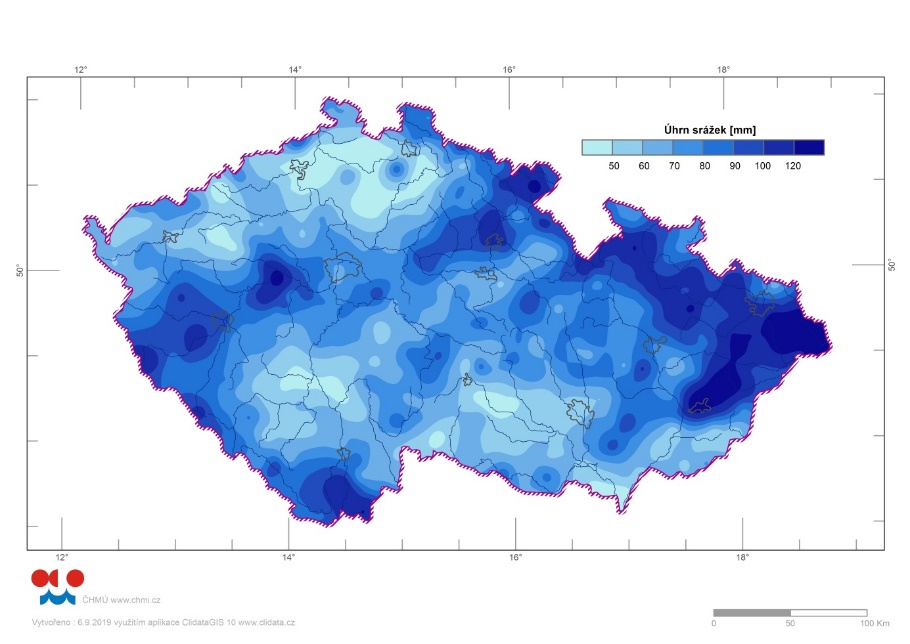 Obr. 1 Měsíční úhrn srážek za měsíc srpen 2019.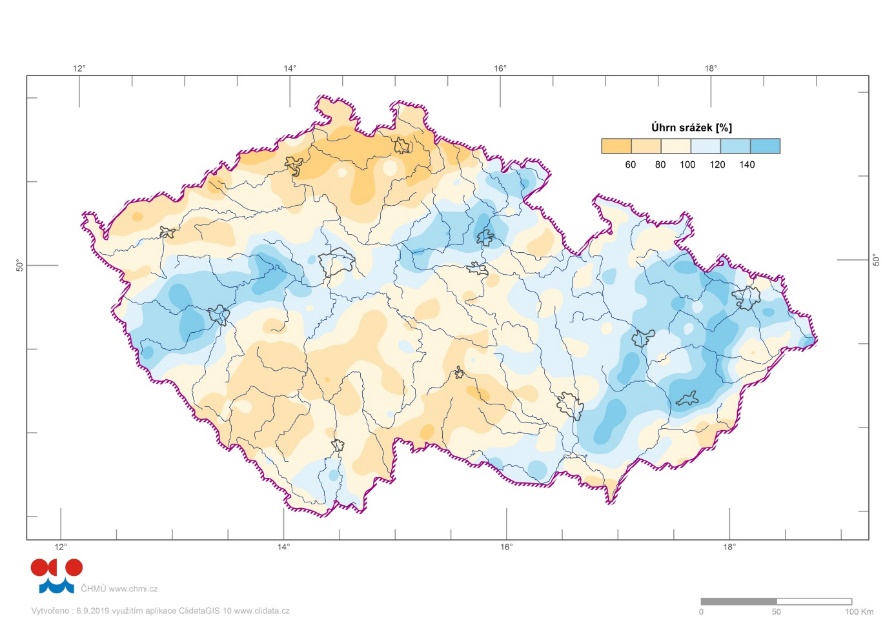 Obr. 2 Měsíční úhrn srážek za měsíc srpen 2019 v procentech normálu 1981-2010.Úhrn srážek na území ČR od začátku roku 2019 činí 447 mm, což je 92 % normálu 1981-2010. Deficit územních srážek od začátku roku tak činí asi 40 mm. V loňském roce byla situace ohledně srážkového úhrnu za toto období o poznání horší, úhrn srážek od začátku roku 2018 do konce srpna činil pouhých 331 mm (68 % normálu) a deficit srážek se tak koncem července pohyboval okolo 160 mm. Nejméně srážek ve srovnání s normálem (80 % normálu) spadlo od začátku roku 2019 v kraji Libereckém. Na východě republiky v krajích Olomoucký, Zlínský a Jihomoravský se srážkové úhrny pohybují kolem hodnot normálu nebo i lehce nad ním. V roce 2018 za stejné období byly srážkové úhrny nižší než 80 % normálu ve všech krajích (kromě Jihočeského). Nejhůře na tom byly Liberecký a Pardubický kraj, kde spadlo méně než 60 % normálu srážek. 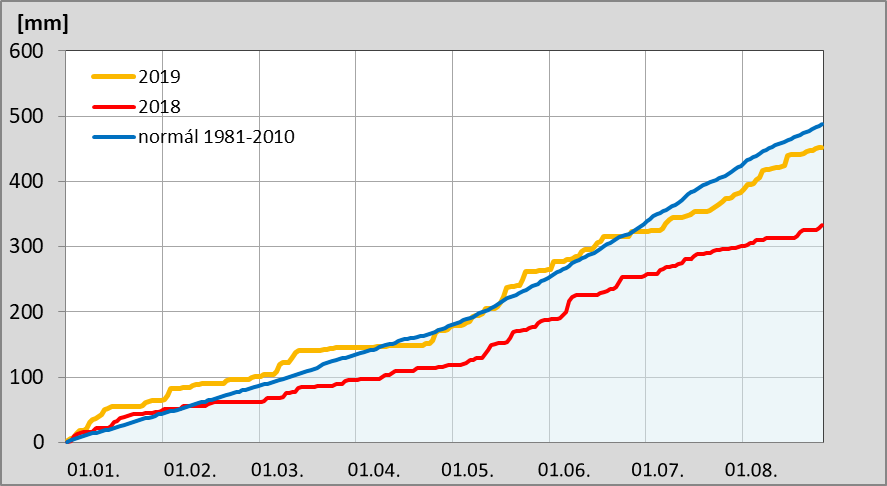 Graf č.1 Vývoj územního kumulativního úhrnu srážek na území ČR v roce 2019 (žlutě) a 2018 (červeně) spolu s dlouhodobým průměrem 1981-2010 (modře).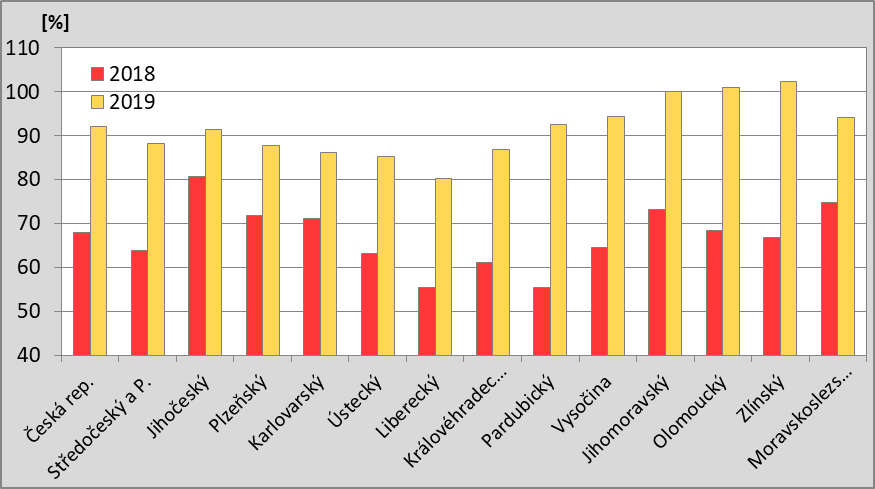 Graf č.2 Srážkový úhrn za období 1.1. – 31.8. let 2018 (červeně) a 2019 (žlutě) v procentech normálu 1981-2010.Půdní sucho a stav vegetace – porovnání stavu ke konci srpna 2018 a 2019Zatímco v roce 2018 vrcholilo půdní sucho v srpnu, v roce 2019 v červenci a v průběhu srpna se postupně zmenšovalo území zasažené suchem. V obou letech byla nejhorší situace  v hloubce 0–100 cm, v 0–40 cm (orniční vrstva) byla situace příznivější. Stav půdního sucha dokládají přiložené mapky, kde stupeň 4 znázorňuje území zasažené půdním suchem, stupeň 5 extrémní sucho (vlhkosti půdy pod bodem vadnutí).Ke konci srpna 2018 se půdní sucho vyskytovalo na většině území ČR v hloubce 0–40 cm, extrémní sucho bylo nejvíce v severozápadních a západních Čechách (obr. 1). V  hloubce 0–100 cm převládalo téměř na celém území extrémní sucho (obr. 2).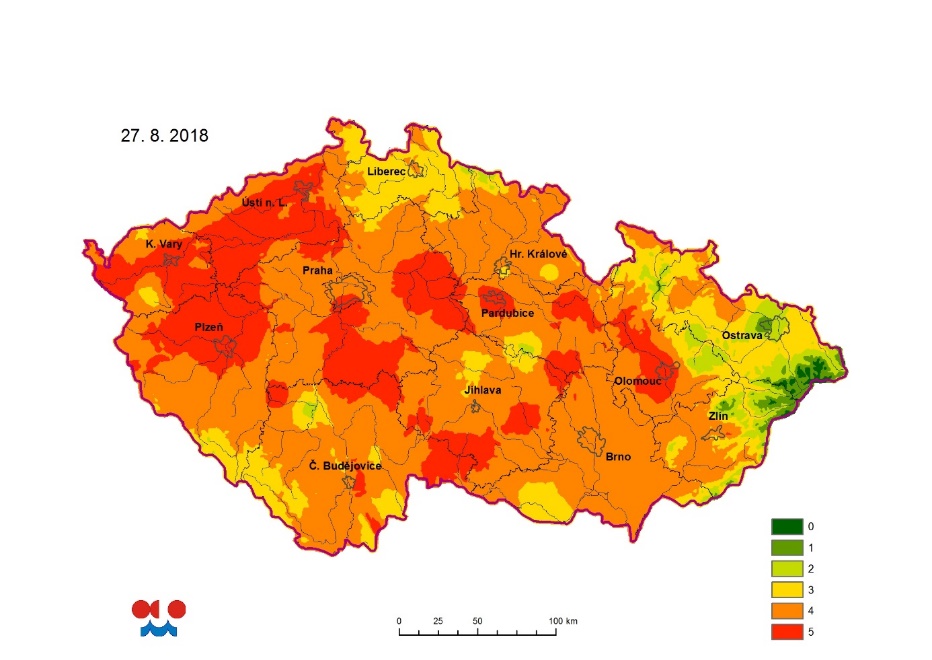 Obr. 1 Míra ohrožení půdním suchem v hloubce 0-40 cm v srpnu 2018.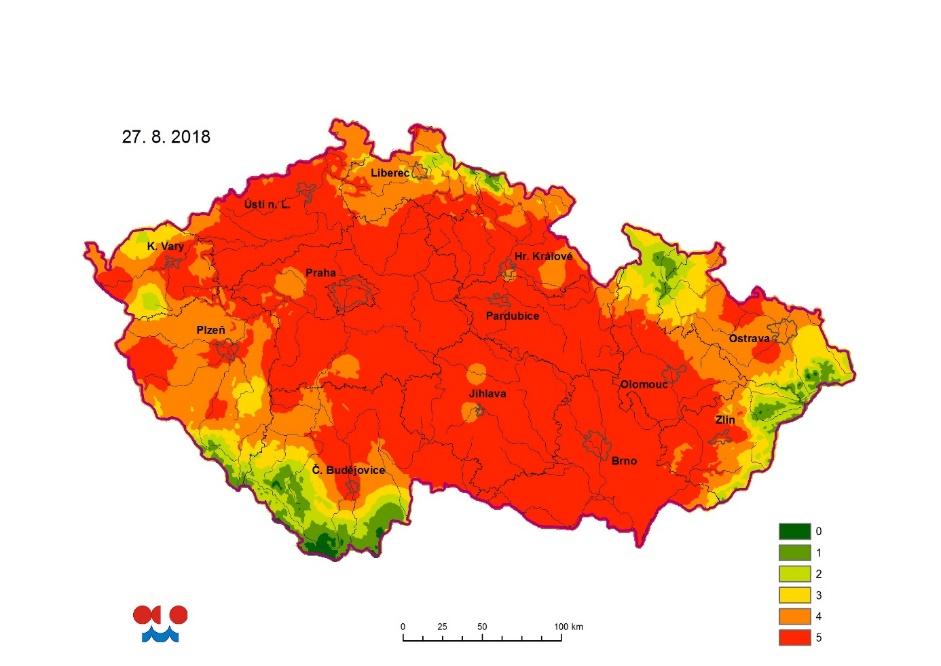 Obr. 2 Míra ohrožení půdním suchem v hloubce 0-100 cm v srpnu 2018.Ke konci srpna 2019 se na většině území půdní sucho v hloubce 0–40 cm nevyskytovalo, pouze částečně na Ústecku a Znojemsku (obr. 3). Půdní sucho se vyskytovalo především v hloubce 0–100 cm, kdy byly nejvíce ohroženy severní, střední a východní Čechy, dále část jižní a severní Moravy (obr. 4). 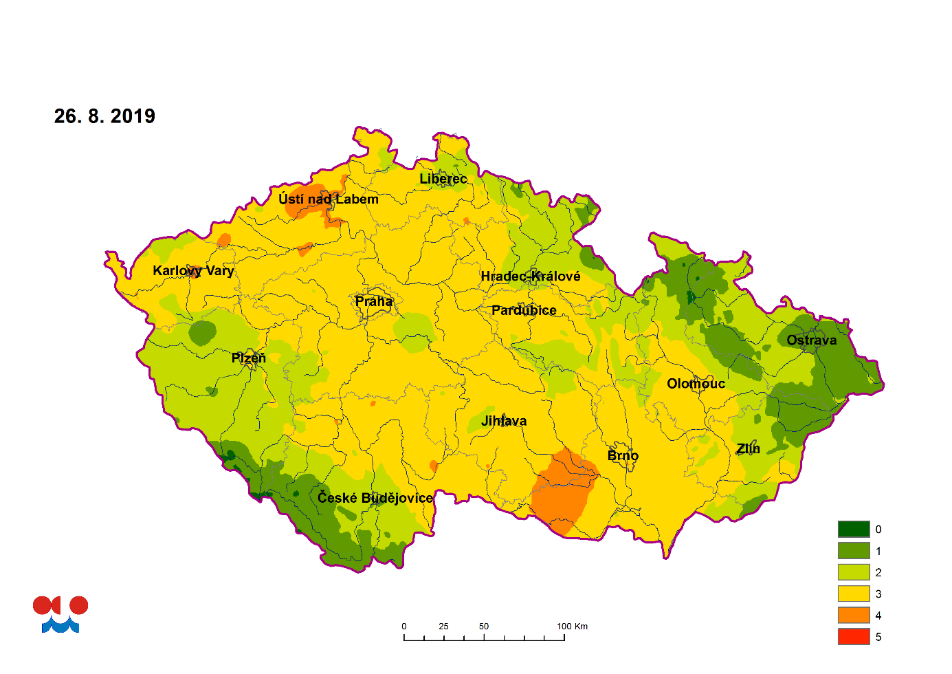 Obr. 3 Míra ohrožení půdním suchem v hloubce 0–40 cm v srpnu 2019.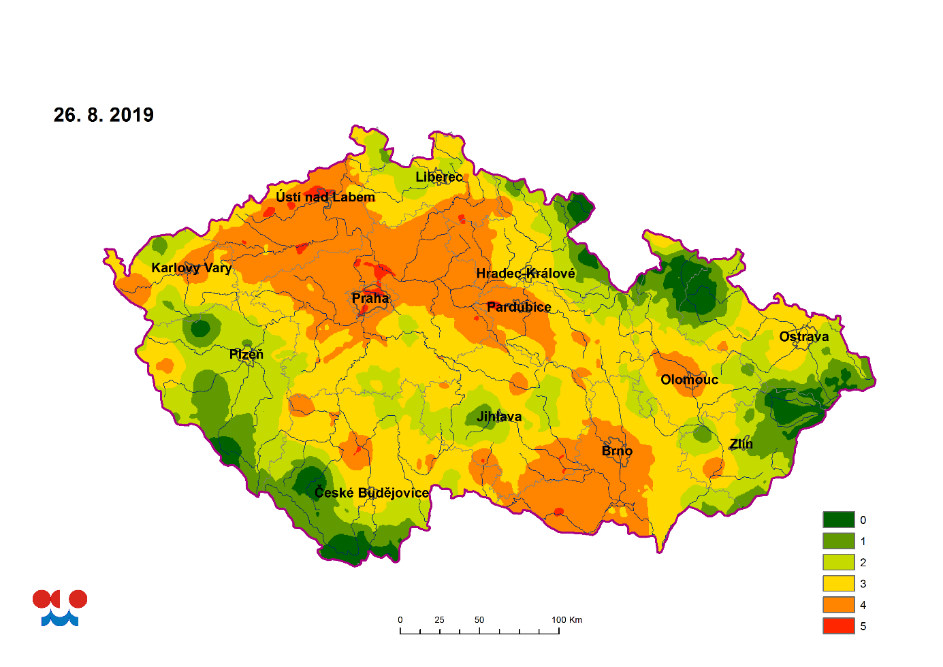 Obr. 4 Míra ohrožení půdním suchem v hloubce 0–100 cm v srpnu 2019.„Vlivem sucha byla v obou letech zasažena i vegetace.  V roce 2018 i 2019 mělo sucho negativní vliv na výnosy a kvalitu polních plodin a zdravotní stav dřevin.“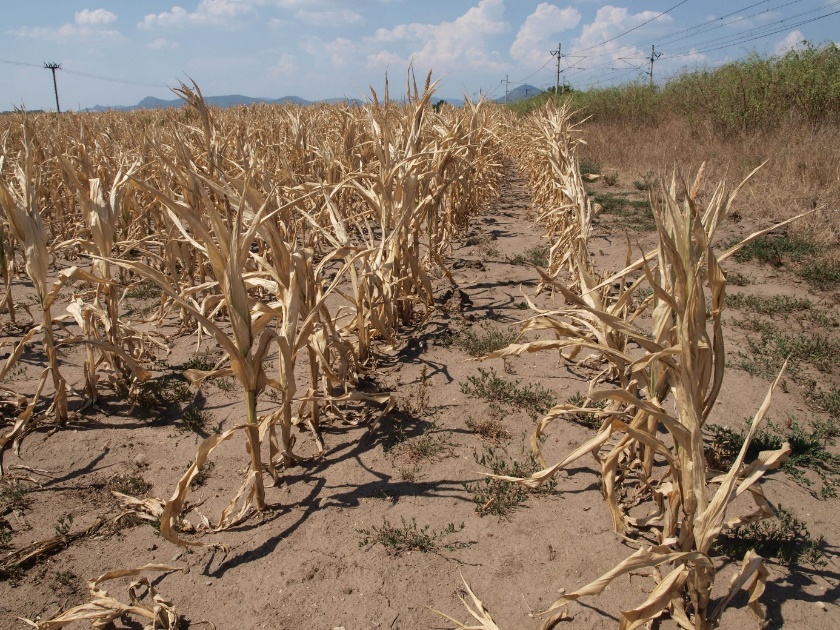 Obr. 5 Uschlý porost kukuřice u Nových Kopist (severozápadní Čechy) v srpnu 2018.Z volně rostoucích dřevin byly nejvíce postiženy jehličnany. V roce 2018 to byl převážně smrk ztepilý. V roce 2019, kromě smrku ztepilého, začaly na většině území usychat nejen porosty smrku ztepilého, ale i porosty borovice lesní (zejména starší porosty) vinou pokračujícího sucha z předchozího roku, a to především stavu snížené hladiny podzemní vody.  A v roce 2019 jsme místy zaznamenali i usychající porosty modřínu opadavého. Oslabení jehličnanů suchem mělo v obou letech za následek vyšší škody způsobené hmyzími škůdci, vinou oslabení dřevin suchem z roku 2018, byly škody v roce 2019 výrazně vyšší. V obou letech byly nízké výnosy sena a otava na většině území nenarostla. V roce 2019 byla situace malinko příznivější díky alespoň občasnému výskytu atmosférických srážek. Některé listnaté stromy (např. třešeň ptačí, javor klen, lípa srdčitá, vrba jíva a další) začaly předčasně žloutnout (s předstihem 1–2 měsíce) a nepříznivé podmínky se projevily i na tvorbě a zrání plodů. Vinou kumulovaného stresu suchem v obou letech byla velmi výrazně zasažena volně rostoucí vegetace zejména v části severozápadních Čech (obr. 6). 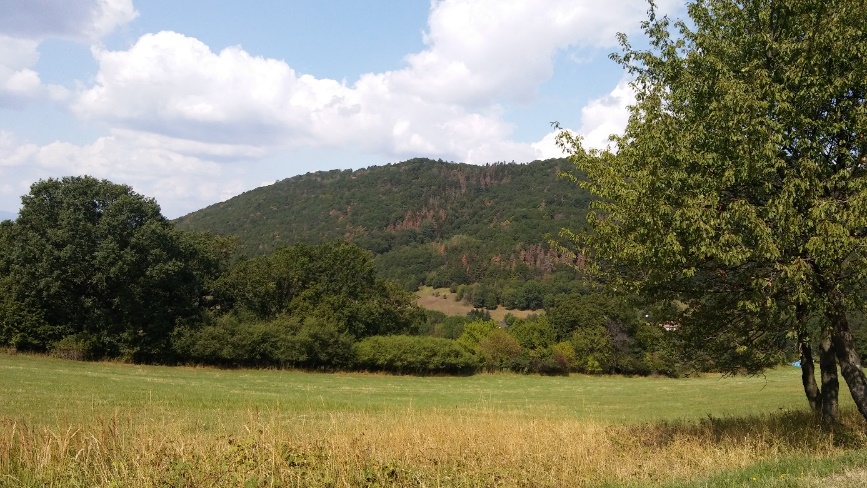 Obr. 6 Louky a lesy v Českém Středohoří v srpnu 2019.Stav vodních toků v srpnu 2019Hladiny většiny sledovaných toků byly v průběhu posledního srpnového týdne setrvalé nebo slabě rozkolísané, k výraznějšímu kolísání docházelo ojediněle v oblastech zasažených bouřkovou činností. Průměrné týdenní vodnosti dosahovaly většinou 355 až 300 d. p., 38 % hlásných profilů zaznamenalo vodnost na úrovni či menší než 355 d. p. (z toho 13 % na úrovni 364 d. p.). V porovnání s dlouhodobými srpnovými průměry byly průtoky ve většině povodí nadále výrazně podprůměrné, nejčastěji mezi 20 až 50 % QVIII, přičemž téměř ve 33 % profilů nedosahovaly ani čtvrtiny měsíčního "normálu". Hydrologická situace se oproti předchozímu období mírně zlepšila v povodí Moravy a Dyje, v povodí Vltavy, Labe a Ohře se slabě zhoršila a v povodí Odry se téměř nezměnila. Při srovnání aktuálních denních průtokových hodnot s dlouhodobými historickými údaji pro daný den, jsou nejblíže minimům či pod jejich úrovní hodnoty horního a středního Labe a některé jeho přítoky, dále toky v české části povodí Odry. (viz následující mapa).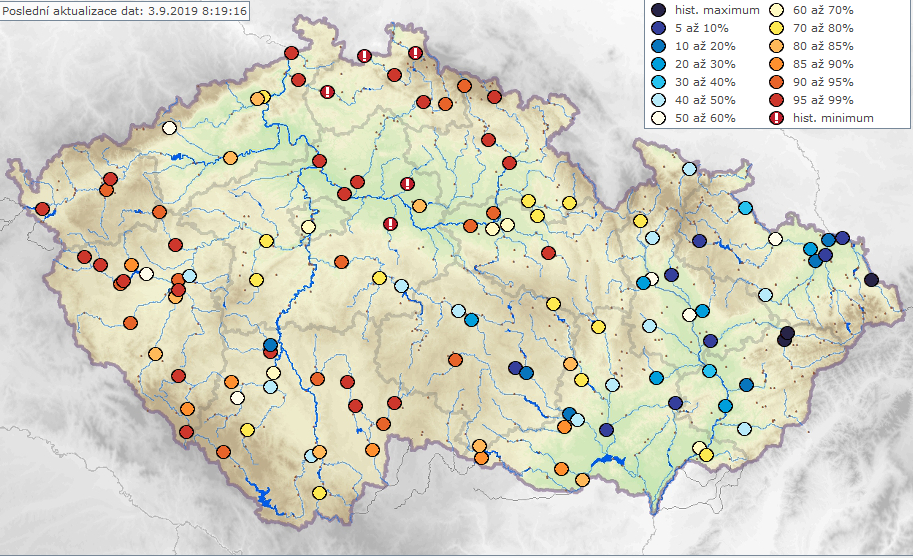 Porovnání srpna 2018 se srpnem v roce 2019Porovnáme-li měsíc srpen z loňského roku 2018 s letošním (2019) srpnem, situace se díky průměrným srážkám mírně zlepšila. Počet profilů, kde měsíční průtok dosahoval nebo byl nižší než 25 % QVIII byl vloni u téměř poloviny stanic, na konci letošního srpna se jejich počet snížil na 33 %.  Při porovnání závěrových profilů hlavních toků ČR se vloni v srpnu hodnoty průtoků pohybovaly v rozmezí od 12 do 37 % QVIII, v letošním roce od 41 do 54 % QVIII. Také počet stanic, kde byl dosažen průtok na úrovni hydrologického sucha (Q355) se oproti loňskému srpnu snížil ze 45 % na 38 % (u hodnoty Q364 z 25 % na 13 %)„Z hlediska suchem zasažených povodí je situace v letošním roce díky průměrným srážkám mírně lepší. Nejmenší průtoky se vyskytovaly především na horním  a středním Labi a jeho přítocích, v povodí Berounky, v povodí Lužnice a Dyje. Příznivější situace je v povodí Moravy a Odry.“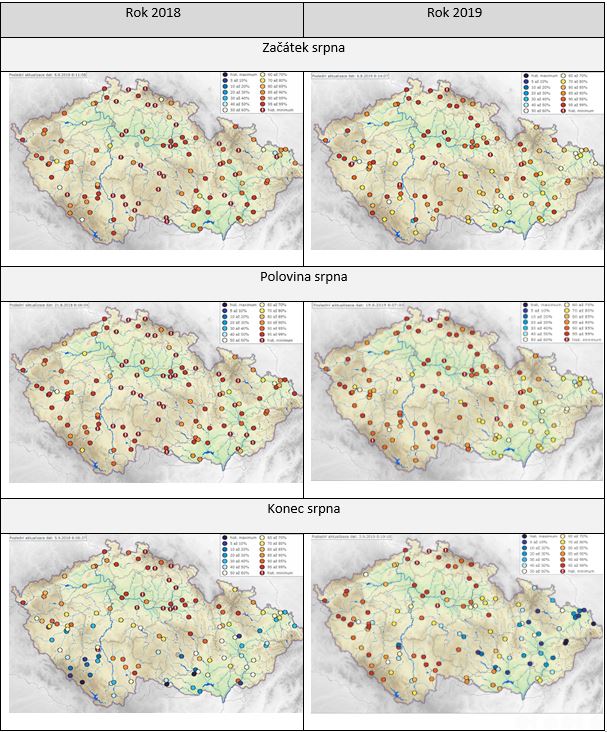 Obr. Porovnání aktuálního průměrného průtoku za posledních 24 hodin se všemi pozorovanými denními průtoky v daný den roku za celé období pozorování v dané vodoměrné stanici, procenta udávají, kolik historických pozorování je větších než aktuální průtok.Dále je provedeno porovnání průměrných měsíčních průtoků ve vybraných vodoměrných profilech v červnu, červenci a srpnu v letech 2018 a 2019, viz následující tabulka. Výběr profilů byl zvolen tak, aby odtokově reprezentoval celé území České republiky. Ze znázornění hodnot průměrných měsíčních průtoků je vidět, že srpen v letošním roce 2019 je u většiny vodoměrných profilů stejně nebo více vodný než srpen v roce 2018, jen výjimečně jsou hodnoty výrazně nižší. Výrazný pokles, který nastal v červenci 2019, se v důsledku srpnových srážek zmírnil. U většiny vodoměrných profilů zůstaly průtoky  podobné nebo byly oproti minulému měsíci vyšší.Tab. Průměrné měsíční průtoky ve vybraných vodoměrných stanicích v červnu, červenci a srpnu v letech 2018 a 2019. Červeně jsou vyznačeny nižší hodnoty.Porovnání stavu podzemní vod v měsíci srpen roku 2018 a 2019Celkový stav podzemních vod v srpnu 2019 byl meziročně oproti srpnu 2018 mírně lepší. V obou letech však byl silně podnormální. V letošním srpnu byl stav hladiny mělkých vrtů příznivější, mírně podnormální, v oblastech povodí Berounky, Odry a Moravy.   Z mimořádně podnormálního stavu v oblastech povodí dolní Vltavy a dolního Labe v srpnu 2018 bylo zaznamenáno zlepšení na silně podnormální stav. V dílčích povodích horní Vltavy a Dyje byla v obou letech srpnová úroveň podzemních vod podobná, a to silně podnormální.  Mimořádně podnormální zůstala v obou letech oblast povodí horního Labe s převážnou většinou hladin mělkých vrtů (87 %) pod úrovní sucha. Na počátku srpna v  letech 2018 a 2019 byl stav hladin mělkých zvodní na stejně nízké úrovni. V roce 2018 se jejich hodnoty postupně zhoršovaly a 34. a rovněž 35. týden (konec srpna 2018) byly nejsušší.  Naopak v letošním srpnu byla situace opačná, kdy docházelo k postupnému mírnému zlepšování a celkové hodnocení bylo koncem srpna příznivější, i když stále silně podnormální. 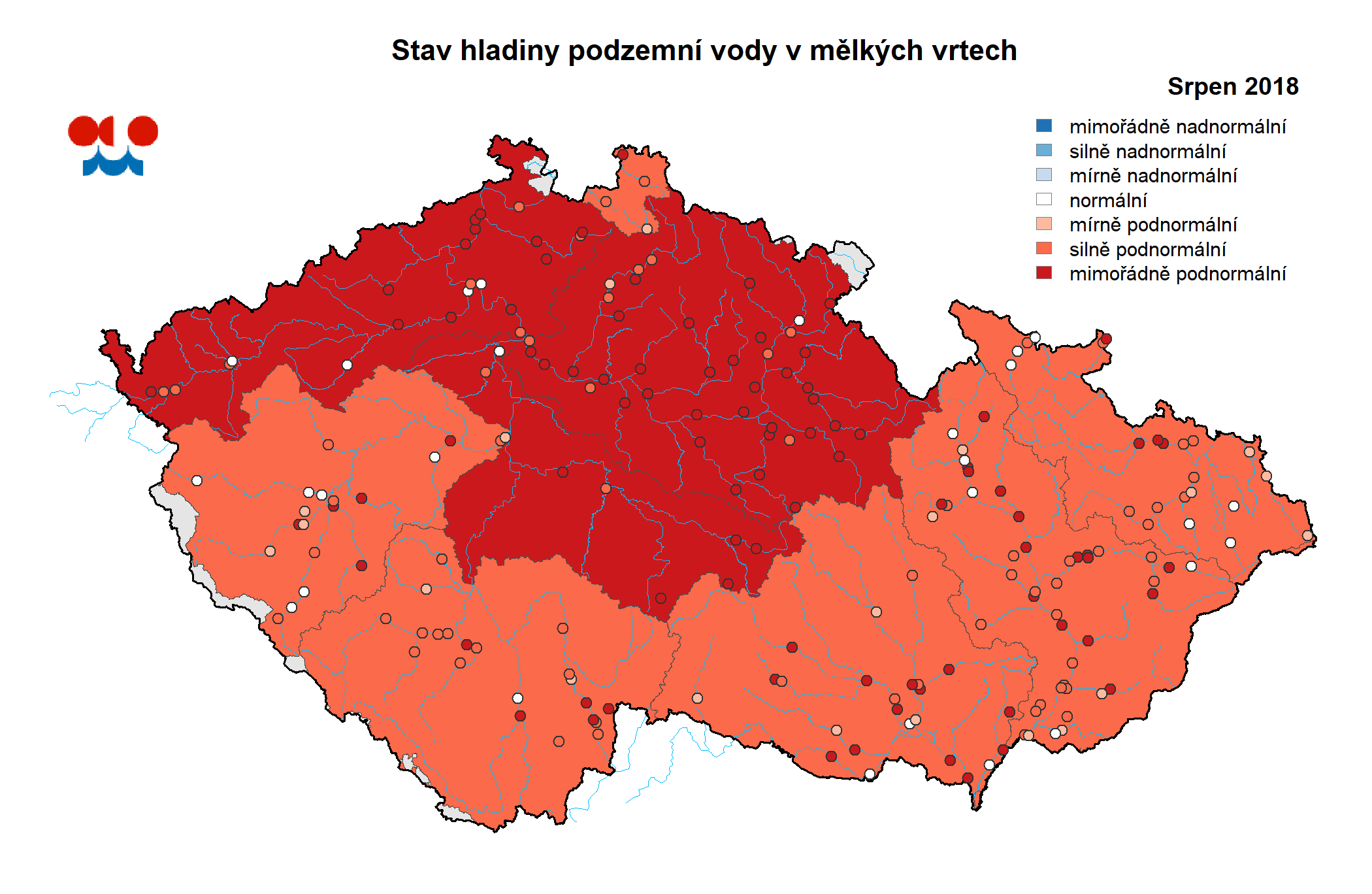 „V obou letech (2018, 2019) byl celkový srpnový stav podzemních vod hodnocen jako silně podnormální.“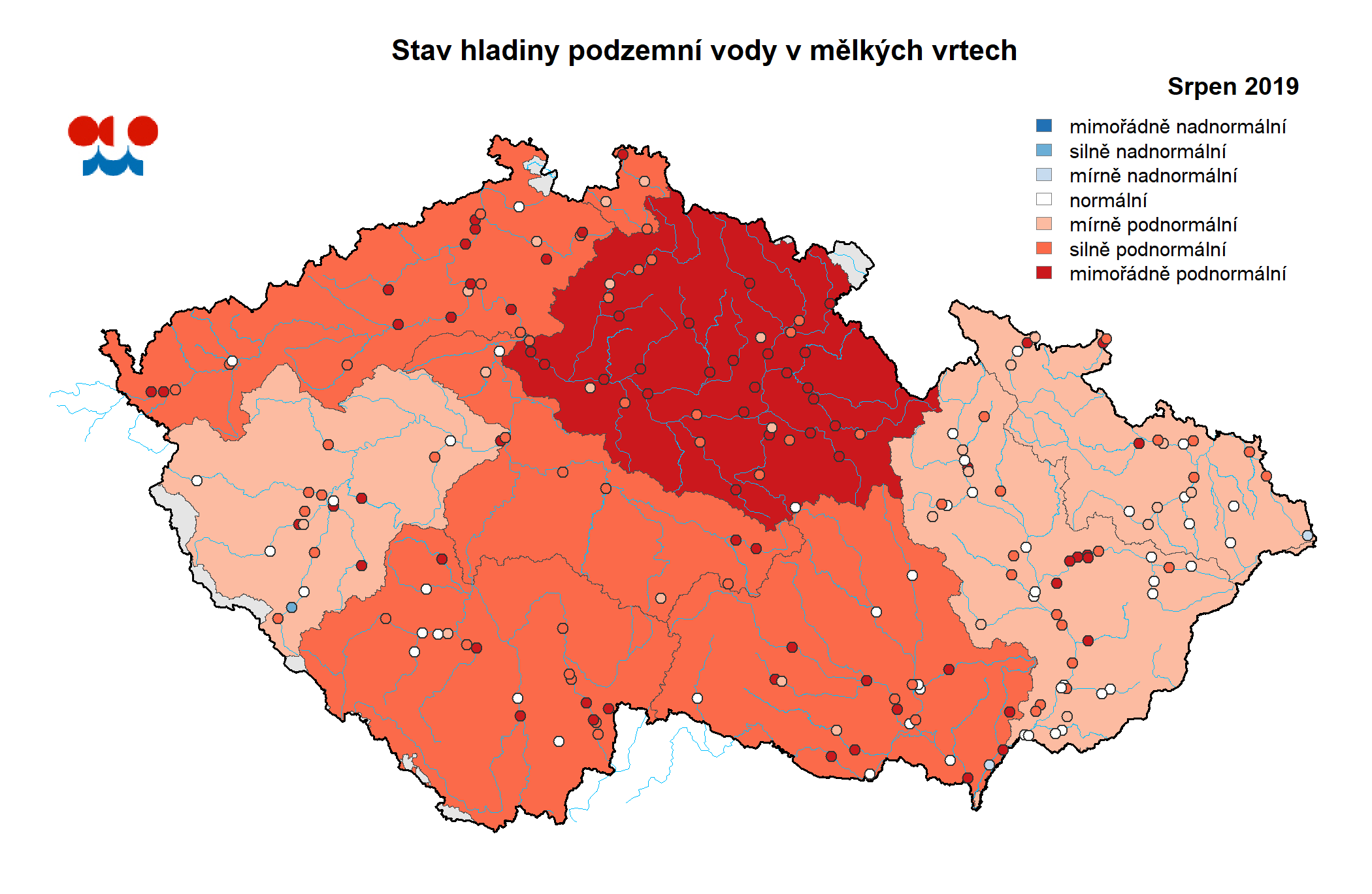 Kontakt: Martina Součkovámanažerka komunikacee-mail: martina.souckova@chmi.cz, info@chmi.cz, tel.: 777181882/735794383Odborný garant:Lenka Crhová/klimatologieMartin Možný, Lenka Hájková/půdní sucho a stav vegetaceRadek Čekal, Martina Kimlová /hydrologie, hydroprognózaMartin Zrzavecký, Lenka Černá/podzemní vodyPodrobné informace naleznete: http://portal.chmi.cz/aktualni-situace/suchohttp://hamr.chmi.cz/TokProfilčerven červenecsrpen201820192018201920182019OrliceTýniště n. O.4.2103.74.82.14.2LabePřelouč162814141413CidlinaSány0.330.390.130.0510.0780.13JizeraBakov n. J.7.18.565.64.45.3LabeKostelec n. L.173312129.113VltavaVyšší Brod9.87.28.98.9119.1MalšeRoudné4.54.14.31.81.21.5VltavaČeské Budějovice181617131413LužniceBechyně6.17.84.72.21.32.7OtavaPísek1619117.75.46.3SázavaNespeky4.291.94.41.43BerounkaPlzeň - B. H.6.95.65.24.13.85BerounkaBeroun16108.35.85.79.4VltavaPraha - Chuchle606848534654OhřeKarlovy Vary117.74.75.465.3OhřeLouny16139.88.9139.1LabeÚstí n. L.11013082817789BílinaTrmice34.61.81.91.81.9PloučniceBenešov n. Pl.4.14.33.63.13.73.5LabeDěčín12014088878396OdraSvinov6.46.24.311.23.2OpavaDěhylov9.6119.15.55.76.3OstraviceOstrava6.87.9143.644.9OdraBohumín2125259.99.614OlšeVěřňovice8.27144.135.9MoravaOlomouc7174.96.63.46.5BečvaDluhonice5.7106.53.22.25.7MoravaStrážnice143610114.115SvratkaŽidlochovice5.4113.663.16.5JihlavaIvančice4.18.43422.9Dyje Ladná9.9249.6149.314